Table S1: The coatomer alpha homologues of apicomplexan parasites with their characteristics. Table S2: The coatomer Beta homologues of apicomplexan parasite.Table S3: The coatomer Beta’ homologues of apicomplexan parasites.Table S4: The coatomer Gamma homologues of apicomplexan parasites.Table S5: The coatomer Delta homologues of apicomlexan parasites.Table S6: The coatomer Epsilon homologues of apicomplexan parasites.Table S7: The coatomer Zeta homologues of apicomplexan parasites.Table S8: Coatomer sec13 homologues of apicomplexan parasites.Table S9: The Coatomer sec31 Homologues of apicomplexan parasites.Table S10: The coatomer sec23 homologues of apicomplexan parasites.Table S11: The coatomer sec24A homologues of apicomplexan parasites.Table S12: The coatomer sec24B homologues of apicomplexan parasites.Table S13: The Coatomer Sar1a homologues of apicomplexan parasites.Table S14: The domain architecture of the COPI and COPII subunits of apicomplexan parasites in comparison to that of the human homologs. The number of domain(s) are mentioned for the corresponding proteins.Table S15: The list of proteins identified to have interaction and co-expression for COPI and COPII.ProteinGene IDGene NameOrganismLocation(chr.no./position)Size (protein)aa/KDa  Exon (no.)Intron (no.)Pf AlphaPF3D7_0606700coatomer alpha subunit, putativePlasmodium falciparum6/ 282,049-287,0171512/176.9543Pk AlphaPKNH_1143500coatomer alpha subunit, putativePlasmodium knowlesi11/ 2022333 – 20270141365/ 156.8589454Pv AlphaPVX_113505coatomer alpha subunit, putativePlasmodium vivax11/1,747,148-1,751,9781398/158.7454Py AlphaPY17X_0106900coatomer alpha subunit, putativePlasmodium yoelii yoelii01/264,465- 268,9731380/ 160.1843Pc AlphaPCHAS_0106000coatomer alpha subunit, putativePlasmodium chabaudi chabaudi01/ 229953 - 2344661386/ 160.3443Pb AlphaPBANKA_0105400coatomer alpha subunit, putativePlasmodium berghei1/203,081-207,6191383/ 160.5843Tg AlphaTGGT1_240650putative coatomer protein complex, subunit alphaToxoplasma gondiiVI/1,326,973-1,343,2961300/142.952019Cp Alphacgd8_860coatomer protein complex subunit alpha, putativeCryptosporidium parvum8/236,497-240,6451382/ 156.3410Bb AlphaBBOV_III009950WD domain, G-beta repeat domain containing proteinBabesia bovis3/ 2,133,139-2,136,9761266/143.8021Ta AlphaTA11660coatomer alpha subunit, putativeTheileria annulata02/1651257-16554371279/147.7176Nc AlphaNCLIV_016850AT3G15980 protein, relatedNeospora caninumVI/1159952-11715421239/136.421716Et AlphaETH_00021415coatomer alpha subunit, putativeEimeria tenellaScaff 21/ 60293-693631206/132.532019Tp AlphaTP02_0162coatomer alpha subunit, putativeTheileria parva2/ 317,561- 322,4061358 /155.9010ProteinGene IDGene NameOrganismsLocation(chr.no./position)Size(protein)aa/KDaExon (no.)Intron (no.)Pf BetaPF3D7_1429800coatamer beta subunit, putativePlasmodium falciparum14/ 1,170,829-1,175,2931370/159.9732Pc BetaPCHAS_1015700coatamer protein, beta subunit, putativePlasmodium chabaudi chabaudi10/ 638694 - 6426301229/ 141.6432Pb BetaPBANKA_1014900coatamer protein, beta subunit, putativePlasmodium berghei10/ 654,009 to 657,9961256/ 145.6210Pk BetaPKNH_1328900coatamer protein, beta subunit, putativePlasmodium knowlesi13/ 1329415 - 13336711325/ 149.1355732Pv BetaPVX_085050coatamer protein, beta subunit, putativePlasmodium vivax13/ 870,150-74,8491311/ 146.4932Py BetaPY17X_1016400coatamer protein, beta subunit, putativePlasmodium yoelii yoelii10/660,686- 64,9771286/ 148.4832Tg BetaTGGT1_266990beta-COPToxoplasma gondiiIX/ 687,782-98,3621103/121.981918Cp Betacgd6_273Coatomer_beta_subunitCryptosporidium parvum6/ 68,282-70,221645/74.2310Cp Betacgd6_0263Coatomer_betaCryptosporidium parvum6/ 65,859-68,190651/70.2110Bb BetaBBOV_IV010410coatamer beta subunit, putativeBabesia bovis1,422,438- ,425,522993/110.8943Ta BetaTA02765coatamer, beta subunit, putativeTheileria annulata1/ 1179883-185333 992/111.4876Nc BetaNCLIV_039080Adaptin N terminal region family protein, relatedNeospora caninumIX/ 572225-581678 1117/123.261918Tp BetaTP01_0687Coatomer Beta subuntTheileria parva1/1,444,309 to 1,448,884923/105.86109Et BetaETH_00026095coatomer beta subunit, putativeEimeria tenellascaff449/12-7351753/79.861312ProteinGene IDGene nameOrganismLocation(chr.no./position)Size(protein) aa/KDaExon (no.)Intron (no)Pf Beta’PF3D7_0905900coatomer subunit beta, putative Plasmodium falciparum9/ 293,585 to 296,6171010/118.2510Pc Beta’PCHAS_0416400coatomer subunit beta, putative Plasmodium chabaudi chabaudi04/ 584,651 to 587,599982/113.8810Pb Beta’PBANKA_0415500coatomer subunit beta, putative Plasmodium berghei04/ 552,926 to 555,925999/116.6010Pk Beta’PKNH_0703600beta subunit of coatomer complex, putative Plasmodium knowlesi07/ 210,205 to 213,2311008/116.4110Pv Beta’PVX_098735coatomer complex beta subunit, putative Plasmodium vivax07/ 199,603 to 202,6441013/116.1310Py Beta’PY17X_0418300coatomer subunit beta, putative Plasmodium yoelii yoelii04/657,212 to 660,211999/116.3810Cp beta’cgd7_5010coatomer complex betaCryptosporidium parvum07/1,155,257 to 1,158,7301157/131.9410Tg Beta’TGGT1_235020putative COPI proteinToxoplasma gondiiX/4,501,792 to 4,518,1571256/137.082221Bb Beta’BBOV_IV005890coatomer beta subunit, putativeBabesia bovisNot Assigned/461,510 to 464,180873/98.3211Ta Beta’TA20925beta subunit of coatomer complex, putativeTheileria annulatachr01.contig1/1805252-1808387940/106.6965Et Beta’ETH_00041840coatomer protein complex subunit beta, putativeEimeria tenellascaff3923/172-2928376/40.0587Et Beta’ETH_00016825hypothetical proteinEimeria tenellaHG673814:40,043-41,375212/23.2332Nc Beta’NCLIV_049710Hypothetical proteinNeospora caninumchrX/ 4210551-42229941299/ 140.892221Tp Beta’TP01_0394coatomer beta subunit, putativeTheileria parva1/801,477 to 804,522911/103.3454ProteinGene IDGene NameOrganismsLocation(chr.no./position)Size(protein)aa/KDaExon (no.)Intron (no.)Pf GammaPF3D7_1145100coatomer subunit gamma, putativePlasmodium falciparum11/1,783,357-1,786,5631068/124.3710Pc GammaPCHAS_0705100coatomer subunit gamma, putative Plasmodium chabaudi chabaudi7/ 211638 - 2146461002/ 115.4110Pb GammaPBANKA_0903900coatomer subunit gamma, putativePlasmodium berghei9/174,480-177,419979/113.4910Pk GammaPKNH_0943000coatomer gamma subunit, putativePlasmodium knowlesi9/ 1938298 - 1941297999/ 113.9758810Pv GammaPVX_092860coatomer subunit gamma, putativePlasmodium vivax9/1,767,103-1,770,1351010/ 114.5310Py GammaPY17X_0905300coatomer subunit gamma, putativePlasmodium yoelii yoelii9/220,598-223,6241008/115.8610Tg GammaTGGT1_273370putative coatomer gamma 2-subunit proteinToxoplasma gondiiVIII/ 3,554,530- 3,558,6591044/112.2821Cp Gammacgd7_1910Coatomer_gamma_subunit/_adaptor_appendage/Ig-like_subdomain_containng_proteinCryptosporidium parvum7/480,221- 483,031936/104.8010Bb GammaBBOV_II002960adaptin N terminal region family proteinBabesia bovis2/690,094-692,865923/103.3410Ta GammaTA07695coatamer, gamma subunit, putativeTheileria annulata04/594309-597080923/104.6810Et GammaETH_00041395coatomer gamma 2-subunit protein, putativeEimeria tenellascaff3712/350-1080178/17.8921Nc GammaNCLIV_034270coatomer gamma 2-subunit protein, putativeNeospora caninumVIII/3360706-33642621032/110.5721Tp GammaTP04_0297coatomer gamma subunit, putativeTheileria parvaNot Assigned/584,436 to 587,219927/105.0010ProteinGene IDGene NameOrganismsLocation(chr.no./position)Size(protein)aa/KDaExon (no.)Intron (no.)Pf DeltaPF3D7_1134800coatomer subunit deltaPlasmodium falciparum11/ 1,367,186-1,368,809487/56.8421Pk DeltaPKNH_0933000coatomer subunit delta, putativePlasmodium knowlesi9/1465466 – 1467019517/59.8292620Pv DeltaPVX_092350coatomer delta subunit, putativePlasmodium vivax9/1,303,942-1,305,498518/59.1910Py DeltaPY17X_0915200coatomer subunit delta, putativePlasmodium yoelii yoelii9/709340-710824494/57.4210Pc DeltaPCHAS_0932300coatomer subunit delta, putativePlasmodium chabaudi chabaudi09/ 1176825 - 1178309494/ 57.4010Pb DeltaPBANKA_0913700coatomer subunit delta, putativePlasmodium berghei09/ 517253 - 518737494/ 57.5010Tg DeltaTGGT1_221522adaptor complexes medium subunit family proteinToxoplasma gondii2/ 393,309- 399,736571/61.16109Cp DeltaCgd7_2940Coatomer complex delta chainCryptosporidium parvum7/ 694862 - 696469535/ 60.7110Bb DeltaBBOV_II001990conserved hypothetical proteinBabesia bovis2/478,905-480,602498/56.1265Ta DeltaTA07885coatomer delta subunit, putativeTheileria annulata4/ 660975-663005496/57.2898Et DeltaETH_00011140coatomer delta subunit, putativeEimeria tenellascaff5/ 458114-461520551 /60.53109Nc DeltaNCLIV_005050coatomer delta subunit, putativeNeospora caninum2/407193-412395634 /68.3587Tp deltaTP04_0332Hypothetical protein Theileria pavaNot Assigned/ 644455 - 645059159/17.9121Tp deltaTP04_0333Hypothetical protein Theileria pavaNot Assigned/ 645198 - 646060254/ 29.5643ProteinGene IDGene NameOrganismsLocation(chr.no./position)Size(protein)aa/KDaExon(no.)Intron(no.)Pf EpsilonPF3D7_0808400coatomer subunit epsilon, putativePlasmodium falciparum8/423,527-424,536278/33.0921Pc EpsilonPCHAS_1222900coatomer subunit epsilon, putativePlasmodium chabaudi chabaudi12/820,117- 821,060283/33.5221Pb EpsilonPBANKA_1222300coatomer subunit epsilon, putativePlasmodium berghei12/ 821,778283/33.6721Pk EpsilonPKNH_0110300coatomer subunit epsilon, putativePlasmodium knowlesi1/485311 – 486339291/ 34.2321Pv EpsilonPVX_088115coatomer epsilon subunit, putativePlasmodium vivax1/440,314-441,364290/33.5621Py EpsilonPY17X_1225500coatomer subunit epsilon, putativePlasmodium yoelii yoelii12/945,423-946,927283/33.8221Cp Epsiloncgd4_4100coatomer epsilon subunitCryptosporidium parvum4/1,004,816-1,005,754312/36.2910Tg EpsilonTGGT1_244390coatomer epsilon subunit proteinToxoplasma gondiiVI/3,145,659- 3,150,988309/33.9398Et EpsilonETH_00011095coatomer epsilon subunit, putativeEimeria tenellascaff5/375709-378972 306 /32.8398Nc EpsilonNCLIV_018950putative coatomer epsilon subunitNeospora caninumVI/ 2951632-2955986276/30.6087ProteinGene IDGene NameOrganismsLocation(chr.no./position)Size(protein)aa/KDaExon(no.)Intron(no.)Pf ZetaPF3D7_0415400coatomer subunit zeta, putativePlasmodium falciparum4/686,414- 687,040208/23.7910Pc ZetaPCHAS_0726500coatomer subunit zeta, putativePlasmodium chabaudi chabaudi7/ 944,245-944,901 218/24.8810Pb ZetaPBANKA_0717400coatomer subunit zeta, putativePlasmodium berghei7/598,462- 599,121219/ 25.2510Pk ZetaPKNH_0507000coatomer subunit zeta, putativePlasmodium knowlesi5/ 274428 - 275054208/ 23.4787210Pv ZetaPVX_089725coatomer subunit zeta, putativePlasmodium vivax5/ 790,309-790,935208/ 23.6210Py ZetaPY17X_0717600coatomer subunit zeta, putativePlasmodium yoelii yoelii7/635,488- 636,129213/24.5210Cp Zetacgd7_4180hypothetical proteinCryptosporidium parvum7/940,557- 941,145176/19.3221Tg ZetaTGGT1_280550clathrin adaptor complex small chain subfamily proteinToxoplasma gondiiVIIa/287,174-289,721207/21.6154Bb ZetaBBOV_III000560nonclathrin coat protein zeta2-cop-related protein, putativeBabesia bovis3/132165-133127191/21.2154Ta ZetaTA18095Clathrin adapter complex-related protein, putativeTheileria annulata03/1627610-1629312370/ 43.641110Et ZetaETH_00027025coatomer zeta-2 subunit, putativeEimeria tenellasupercontig Eth_scaff109/ 83623-84369144/16.9821Nc ZetaNCLIV_019600hypothetical proteinNeospora caninumVIIa/274146-276724214/22.1154Tp ZetaTP03_0756nonclathrin coat protein, putativeTheileria parvaNot Assigned/ 286394 - 287154190/ 21825.2343ProteinGene IDGene NameOrganismsLocation(chr.no./position)Size(protein)aa/KDaExon(no.)Intron(no.)Pf sec13PF3D7_1230700protein transport protein SEC13, putative Plasmodium falciparum12/1,259,620-1,262,088822/90.7510Pc sec13PCHAS_1447600protein transport protein SEC13, putative Plasmodium chabaudi chabaudi14/1737169-1739426722/80.2921Pb sec13PBANKA_1445400protein transport protein SEC13, putative Plasmodium berghei14/1739873-1742022687/76.7021Pk sec13PKNH_1450100protein transport protein SEC13, putativePlasmodium knowlesi14/2166583-2168829748/79.9610Pv sec13PVX_124175protein transport protein SEC13, putative Plasmodium vivax14/ 2,108,558-2,110,849763/81.0810Py sec13PY17X_1447900protein transport protein SEC13, putative Plasmodium yoelii yoelii14/1875827-1877993690/ 77.3821Tg sec13TGGT1_201700WD domain, G-beta repeat-containing proteinToxoplasma gondiiVIIa/3,740,764-3,744,193654/67.4154Cp sec13cgd8_4110hypothetical proteinCryptosporidium parvum8/1,029,493- 1,031,298601/63.7210Bb sec13AbsentBabesia bovisTa sec13AbsentTheileria annulataEt sec13ETH_00020090sec 13, putativeEimeria tenellasupercontig Eth_scaff106/18821-20341385/40.8710Nc sec13NCLIV_023040Hypothetical proteinNeospora caninumVIIa/3,326,636..3,329,857645/66.2443TpAbsentTheileria parvaProteinGene IDGene nameOrganismsLocation(chr.no./position)Size(protein)aa/KDaExon(no.)Intron(no.)Pf sec31PF3D7_0214100protein transport protein SEC31 Plasmodium  falciparum2/ 568,529 to 573,3151471/166.7143Pc sec31PCHAS_031310protein transport protein SEC31, putative Plasmodium chabaudi chabaudi3/447,870 to 452,4601394/ 155.8743Pb sec31PBANKA_0311000protein transport protein SEC31, putative Plasmodium berghei3/ 381,422 to 385,9711388/156.6443Pk sec31PKNH_0406700protein transport protein Sec31, putative Plasmodium knowlesi4/266225-2709581416/156.2543Pv sec31PVX_002830protein transport protein SEC31, putative Plasmodium vivax4/307,397 to 312,2651438/ 154.8543Py sec31PY17X_0311500protein transport protein SEC31, putative Plasmodium yoelii yoelii3/411,411 to 415,9801393/157.1843Tg sec31TGGT1_311400WD domain, G-beta repeat-containing proteinToxoplasma gondiiXI/ 2010353 - 20236241585/ 165.581615Cp sec31cgd4_260WD repeat proteinCryptosporidium parvum4/ 68336 - 724151359/ 148.6810Bb sec31BBOV_IV008580Conserved hypothetical proteinBabesia bovisNot Assigned/ 1038037 – 10411431002/ 109.1910Ta sec31TA06395Hypothetical protein, conservedTheileria annulata1/ 1942712 - 19466881296/ 140.9321Et sec31ETH_00026970Hypothetical protein, conservedEimeria tenellaNot Assigned/213452 - 2217621431/ 152.951817Nc sec31NCLIV_055300Hypothetical proteinNeospora caninumXI/ 1812763 - 18240171484/ 155.071514Tp sec31TP01_0918Hypothetical proteinTheileria parva1/ 1896840 - 19008741310/ 141.7621ProteinGene IDGene NameOrganismsLocation(chr.no./position)Size(protein)aa/KDaExon(no.)Intron(no.)Pf sec23PF3D7_0822600protein transport protein SEC23Plasmodium falciparum08/ 997055 - 999529759/ 86.1721Pc sec23PCHAS_0717300protein transport protein SEC23, putativePlasmodium chabaudi chabaudi07/ 645966 - 648473759/ 86.2521Pb sec23PBANKA_0708000protein transport protein SEC23, putativePlasmodium berghei07/ 330576 - 332985759/ 86.1421Pk sec23PKNH_1316600protein transport protein SEC23, putativePlasmodium knowlesi13/ 750662 - 753125759/ 86.2021Pv sec23PVX_089235protein transport protein SEC23, putativePlasmodium vivax05/ 403416 - 405866759/ 86.2221Py sec23protein transport protein SEC23, putativePlasmodium yoelii yoelii07/ 322116 - 324515759/ 86.2421Tg sec23TGGT1_291680Sec23/Sec24 trunk domain-containing proteinToxoplasma gondiiIX/ 4131104 - 4145209791/ 87.601514Cp sec23Cgd3_1820putative Sec23Cryptosporidium parvum3/ 487048 – 489324758/ 84.8510Bb sec23BBOV_II007590sec23 proteinBabesia bovis2/1682162-1684669770/86.1321Ta sec23TA14650protein transport protein (SEC23 homologue), putativeTheileria annulata2/594494-596934774/86.5721Et sec23ETH_00006120protein transport protein Sec23, putativeEimeria tenellaNot Assigned/ 142743 - 153812874/ 96.721817Nc sec23NCLIV_043180hypothetical proteinNeospora caninumIX/ 3950453 - 3959154795/ 88.001514TP sec13TP02_0701Sec23, putativeTheileria parva2/1398233-1400989774/86.3221ProteinGene IDGene NameOrganismsLocation(chr.no./position)Size(protein)aa/KDaExon(no.)Intron(no.)Pb SEC24APBANKA_1137200protein transport protein Sec24A, putativePlasmodium berghei11/ 1405856 - 1409543942/ 106.4354Pc SEC24APCHAS_1136700protein transport protein Sec24A, putativePlasmodium chabaudi11/ 1333916 - 1337573941/ 106.0354Pf SEC24APF3D7_1361100protein transport protein Sec24APlasmodium falciparum13/ 2450461 - 2453760940/ 106.6854Pk SEC24APKNH_1110300protein transport protein Sec24A, putativePlasmodium knowlesi11/ 431927 - 435605933/ 104.2854Pv SEC24APVX_115015protein transport protein Sec24A, putativePlasmodium vivax11/ 392868 - 396525935/ 104.3154Py SEC24APY17X_1138600protein transport protein Sec24A, putativePlasmodium yoelii11/ 1588641-1592317942/ 106.2554Tg sec24ATGGT1_277000putative transport protein Sec24Toxoplasma gondiiXII/ 6,701,488 to 6,710,2711019/108.0398Cp sec24Acgd8_4470hypothetical proteinCryptosporidium parvum8/1,102,950 to 1,105,636874/97.3821Bb sec24ABBOV_IV000740Sec 24 protein transport protein, putativeBabesia bovis175,794 to 178,516835/ 91.3310Ta sec24ATA20050protein transport protein sec24-like, putativeTheileria annulatachr01.contig1/2376580-2379863905/100.341110Et sec24AETH_00007535transport protein Sec24, putativeEimeria tenellaEth_scaff381/474-6220706/73.4176Nc sec24ANCLIV_068580hypothetical proteinNeospora caninumXII/ 6387494 - 6393091603/ 64.85109Tp sec24ATP01_0099vesicle transport protein, putativeTheileria parva1/ 201664 - 205011899/ 99.721110ProteinGene IDGene NameOrganismLocation(chr.no./position)Size(protein) aa/KDaExon (no.)Intron (no.)Pb Sec24BPBANKA_1002800protein transport protein Sec24B, putativePlasmodium berghei10/ 171451 - 1761051381/ 158.4254Pc Sec24BPCHAS_1003700protein transport protein Sec24B, putativePlasmodium chabaudi chabaudi10/ 164409 - 1690721381/ 157.4154Pf Sec24BPF3D7_0405100protein transport protein Sec24BPlasmodium falciparum04/ 272255 - 2768241350/ 155.9454Pk Sec24BPKNH_0303200protein transport protein Sec24B, putativePlasmodium knowlesi03/ 161971 - 1672461532/ 170.9154Pv Sec24BPVX_000985protein transport protein Sec24B, putativePlasmodium vivax03/ 133637 - 1390521554/ 170.6454Py Sec24BPY17X_1004200protein transport protein Sec24B, putativePlasmodium yoelii10/ 279869-2845061372/ 157.1354Tg sec24BTGGT1_226510Sec23/Sec24 trunk domain-containing proteinToxoplasma gondiiX/ 1468057 - 14781511540/ 165.251413Cp sec24Bcgd8_1250SEC24C-like component of COPII coatamer of ER-golgi vesiclesCryptosporidium parvum8/ 338832 - 3422841150/ 127.8410Et sec24BETH_00026990sec23/Sec24 helical domain-containing protein, putativeEimeria tenellaNot Assigned/ 246448 - 2546251483/ 165.351716Nc sec24BNCLIV_046450putative sec23/Sec24 helical domain-containing proteinNeospora caninumx/ 1386494 - 13956541517/ 162.511413Ta sec24BTA21015protein transport protein sec24-like, putativeTheileria annulata1/ 760501 - 7637361051/ 118.8121Bb sec24BBBOV_IV005730conserved hypothetical proteinBabesia bovisNot Assigned/ 429141 - 4324751024/ 115.3510Tp sec24BTP01_0373hypothetical proteinTheileria parva1/ 759455 - 7627061034/ 116.7621ProteinGene IDGene NameOrganismLocation(chr.no./position)Size(protein)aa/KDaExon(no.)Intron(no.)Pf sar1aPF3D7_0416800small GTP-binding protein sar1Plasmodium falciparum4/729,962 to 731,223192/22.0232Pc sar1aPCHAS_0727900small GTP-binding protein sar1, putativePlasmodium chabaudi chabaudi7/979,597 to 980,593191/21.9032Pb sar1aPBANKA_0718800small GTP-binding protein sar1, putative Plasmodium berghei7/635,357 to 636,357191/21.9232Pk sar1aPKNH_0509200small GTP-binding protein sar1, putativePlasmodium knowlesi5/ 386418 - 387564191/ 21.9432Pv sar1aPVX_089930small GTP-binding protein sar1, putativePlasmodium vivax5/946,227 to 947,218191/21.9432Py sar1aPY17X_0718900small GTP-binding protein sar1, putativePlasmodium yoelii yoelii7/845224-846284191/ 21.9132Tg sar1aTGGT1_215060putative small GTP-binding protein sar1Toxoplasma gondiiX/6,612,856 to 6,615,947192/22.1476Cp sar1acgd7_2330SAR1-like small GTpaseCryptosporidium parvum7/ 555,755 to 556,390211/24.1310Bb sar1aBBOV_II004300small GTP-binding protein sar1Babesia bovis2/1,006,991 to 1,008,048197/22.2332Ta sar1aTA08955small GTPase, putativeTheileria annulata4/ 1090292 - 1090945195/22.0621Et sar1aETH_00027560small GTP-binding protein sar1, putativeEimeria tenellaNot Assigned/ 1834 - 3028116/13.4443Nc sar1aNCLIV_052070hypothetical proteinNeospora caninumX/ 6251955-6254550192/22.1476Tp sar1aTP04_0542GTP-binding protein, putativeTheileria parvaNot Assigned/ 1080159 - 1080821195/22.0621COPICOPICOPICOPICOPICOPICOPICOPICOPICOPICOPIAlpha(Human) 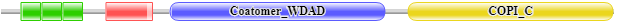 Alpha(Human) Alpha(Human) Alpha(Human) Alpha(Human) Alpha(Human) Alpha(Human) Alpha(Human) Alpha(Human) Alpha(Human) Alpha(Human)      OrganismWD40WD40WD40ANAPC4_WD40ANAPC4_WD40ANAPC4_WD40ANAPC4_WD40Coatomer_WDADCOPI_CCOPI_CHomo sapience3 (41-79, 83-121, 125-163)3 (41-79, 83-121, 125-163)3 (41-79, 83-121, 125-163)1 (211-303)1 (211-303)1 (211-303)1 (211-303)1 (338-767)1 (815-1224)1 (815-1224)Arabidopsis thaliana3 (41-79, 83-121, 125-163)3 (41-79, 83-121, 125-163)3 (41-79, 83-121, 125-163)1 (210-303)1 (210-303)1 (210-303)1 (210-303)1 (337-769)1 (815-1216)1 (815-1216)Saccharomyces cerevisiae5 (43-81, 85-123, 127-165, 197-237, 243-281)5 (43-81, 85-123, 127-165, 197-237, 243-281)5 (43-81, 85-123, 127-165, 197-237, 243-281)----1 (343-771)1 (816-1201)1 (816-1201)Plasmodium falciparum5 (41-79, 83-121, 125-163, 260-298, 304-343)5 (41-79, 83-121, 125-163, 260-298, 304-343)5 (41-79, 83-121, 125-163, 260-298, 304-343)----1 (591-990)1 (1106-1511)1 (1106-1511)Plasmodium knowlesi5 (41-79, 83-121, 125-163, 236-273, 279-318)5 (41-79, 83-121, 125-163, 236-273, 279-318)5 (41-79, 83-121, 125-163, 236-273, 279-318)----1 (498-890)1 (981-1364)1 (981-1364)Plasmodium vivax5 (41-79, 83-121, 125-163, 239-276, 282-321)5 (41-79, 83-121, 125-163, 239-276, 282-321)5 (41-79, 83-121, 125-163, 239-276, 282-321)----1 (535-923)1 (1021-1397)1 (1021-1397)Plasmodium yoelii yoelii5 (41-79, 83-121, 125-163, 238-276, 282-321)5 (41-79, 83-121, 125-163, 238-276, 282-321)5 (41-79, 83-121, 125-163, 238-276, 282-321)----1 (482-886)1 (961-1379)1 (961-1379)Plasmodium chabaudi chabaudi5 (41-79, 83-121, 125-163, 239-276, 282-321)5 (41-79, 83-121, 125-163, 239-276, 282-321)5 (41-79, 83-121, 125-163, 239-276, 282-321)----1 (493-888)1 (992-1385)1 (992-1385)Plasmodium berghei5 (41-79, 83-121, 125-163, 238-275, 281-320)5 (41-79, 83-121, 125-163, 238-275, 281-320)5 (41-79, 83-121, 125-163, 238-275, 281-320)----1 (493-888)1 (958-1382)1 (958-1382)Toxoplasma gondii6 (5-40, 44-82, 86-124, 128-166, 206-244, 250-288)6 (5-40, 44-82, 86-124, 128-166, 206-244, 250-288)6 (5-40, 44-82, 86-124, 128-166, 206-244, 250-288)----1 (444-823)1 (916-1300)1 (916-1300)Cryptosporidium parvum5 (41-79, 83-121, 125-163, 204-241, 247-285)5 (41-79, 83-121, 125-163, 204-241, 247-285)5 (41-79, 83-121, 125-163, 204-241, 247-285)1 (573-890)1 (1062-1382)1 (1062-1382)Babesia bovis5 (41-79, 83-121, 125-163, 218-255, 261-300)5 (41-79, 83-121, 125-163, 218-255, 261-300)5 (41-79, 83-121, 125-163, 218-255, 261-300)----1 (448-886)1 (993-1265)1 (993-1265)Theileria annulata5 (41-79, 83-121, 125-163, 207-243, 249-285)5 (41-79, 83-121, 125-163, 207-243, 249-285)5 (41-79, 83-121, 125-163, 207-243, 249-285)----1 (478-768)1 (1020-1278)1 (1020-1278)Eimeria tenella3 (63-110, 135-173, 179-217)3 (63-110, 135-173, 179-217)3 (63-110, 135-173, 179-217)----1 (383-735)1 (807-1206)1 (807-1206)Neospora caninum4 (5-40, 44-82, 86-124, 128-166, 206-244)4 (5-40, 44-82, 86-124, 128-166, 206-244)4 (5-40, 44-82, 86-124, 128-166, 206-244)1 (223-329)1 (223-329)1 (223-329)1 (223-329)1 (451-817)1 (870-1199)1 (870-1199)Theileria parva5 (41-79, 83-121, 125-163, 207-243, 249-285)5 (41-79, 83-121, 125-163, 207-243, 249-285)5 (41-79, 83-121, 125-163, 207-243, 249-285)----1 (554-911)1 (1102-1357)1 (1102-1357)Phytophthora sojae5 (41-79, 83-121, 125-163, 203-239, 245-283)5 (41-79, 83-121, 125-163, 203-239, 245-283)5 (41-79, 83-121, 125-163, 203-239, 245-283)----1 (344-783)1 (837-1246) (additional STIL_N domain (1508-1771))1 (837-1246) (additional STIL_N domain (1508-1771))Beta (Human)            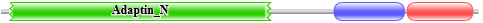 Beta (Human)            Beta (Human)            Beta (Human)            Beta (Human)            Beta (Human)            Beta (Human)            Beta (Human)            Beta (Human)            Beta (Human)            Beta (Human)                  OrganismAdaptin NAdaptin NAdaptin NAdaptin NAdaptin NAdaptin NAdaptin NCoatomer beta CCoatomer b CplaCoatomer b CplaHomo sapience1 (18-533)1 (18-533)1 (18-533)1 (18-533)1 (18-533)1 (18-533)1 (18-533)1 (667-807)1 (813-944)1 (813-944)Arabidopsis thaliana1 (15-522)1 (15-522)1 (15-522)1 (15-522)1 (15-522)1 (15-522)1 (15-522)1 (669-808)1 (813-940)1 (813-940)Saccharomyces cerevisiae1 (20-560)1 (20-560)1 (20-560)1 (20-560)1 (20-560)1 (20-560)1 (20-560)1 (684-824)1 (829-958)1 (829-958)Plasmodium falciparum1 (20-547)1 (20-547)1 (20-547)1 (20-547)1 (20-547)1 (20-547)1 (20-547)1 (1029-1192)1 (1197-1359)1 (1197-1359)Plasmodium knowlesi1 (20-519)1 (20-519)1 (20-519)1 (20-519)1 (20-519)1 (20-519)1 (20-519)1 (978-1146)1 (1151-1313)1 (1151-1313)Plasmodium vivax1 (20-492)1 (20-492)1 (20-492)1 (20-492)1 (20-492)1 (20-492)1 (20-492)1 (949-1132)1 (1137-1299)1 (1137-1299)Plasmodium yoelii yoelii1 (21-460)1 (21-460)1 (21-460)1 (21-460)1 (21-460)1 (21-460)1 (21-460)1 (945-1107)1 (1112-1274)1 (1112-1274)Plasmodium chabaudi chabaudi1 (22-654)1 (22-654)1 (22-654)1 (22-654)1 (22-654)1 (22-654)1 (22-654)1 (888-1050)1 (1055-1217)1 (1055-1217)Plasmodium berghei1 (20-459)1 (20-459)1 (20-459)1 (20-459)1 (20-459)1 (20-459)1 (20-459)1 (915-1077)1 (1082-1244)1 (1082-1244)Toxoplasma gondii1 (17-492)1 (17-492)1 (17-492)1 (17-492)1 (17-492)1 (17-492)1 (17-492)1 (766-917)1 (922-1094)1 (922-1094)Cryptosporidium parvum1 (213-369)2 (397-479, 481-582)2 (397-479, 481-582)Cryptosporidium parvum2 (18-382, 464-591)2 (18-382, 464-591)2 (18-382, 464-591)2 (18-382, 464-591)2 (18-382, 464-591)2 (18-382, 464-591)2 (18-382, 464-591)Babesia bovis1 (22-504)1 (22-504)1 (22-504)1 (22-504)1 (22-504)1 (22-504)1 (22-504)1 (667-821)1 (827-984)1 (827-984)Theileria annulata1 (1-348)1 (1-348)1 (1-348)1 (1-348)1 (1-348)1 (1-348)1 (1-348)1 (674-788)1 (794-887)1 (794-887)Eimeria tenella1 (414-559)2 (571-672, 661-742)2 (571-672, 661-742)Neospora caninum1 (17-492)1 (17-492)1 (17-492)1 (17-492)1 (17-492)1 (17-492)1 (17-492)1 (789-930)1 (935-1108)1 (935-1108)Theileria parva1 (21-537)1 (21-537)1 (21-537)1 (21-537)1 (21-537)1 (21-537)1 (21-537)1 (621-764)1 (770-915)1 (770-915)Phytophthora sojae1 (24-517)1 (24-517)1 (24-517)1 (24-517)1 (24-517)1 (24-517)1 (24-517)1 (705-846)1 (851-978)1 (851-978)    Human(beta’)             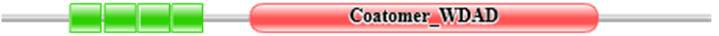     Human(beta’)                 Human(beta’)                 Human(beta’)                 Human(beta’)                 Human(beta’)                 Human(beta’)                 Human(beta’)                 Human(beta’)                 Human(beta’)                 Human(beta’)             OrganismWD40WD40WD40WD40WD40WD40WD40Coatomer_WDADCoatomer_WDADCoatomer_WDADHomo sapience4 (89-127, 132-171, 175-215, 219-257)4 (89-127, 132-171, 175-215, 219-257)4 (89-127, 132-171, 175-215, 219-257)4 (89-127, 132-171, 175-215, 219-257)4 (89-127, 132-171, 175-215, 219-257)4 (89-127, 132-171, 175-215, 219-257)4 (89-127, 132-171, 175-215, 219-257)1 (319-763)1 (319-763)1 (319-763)Arabidopsis thaliana4 (89-127, 132-171, 175-215, 219-257)4 (89-127, 132-171, 175-215, 219-257)4 (89-127, 132-171, 175-215, 219-257)4 (89-127, 132-171, 175-215, 219-257)4 (89-127, 132-171, 175-215, 219-257)4 (89-127, 132-171, 175-215, 219-257)4 (89-127, 132-171, 175-215, 219-257)1 (319-764)1 (319-764)1 (319-764)Saccharomyces cerevisiae4 (87-125, 130-169, 174-214, 218-256)4 (87-125, 130-169, 174-214, 218-256)4 (87-125, 130-169, 174-214, 218-256)4 (87-125, 130-169, 174-214, 218-256)4 (87-125, 130-169, 174-214, 218-256)4 (87-125, 130-169, 174-214, 218-256)4 (87-125, 130-169, 174-214, 218-256)1 (325-777)1 (325-777)1 (325-777)Plasmodium falciparum5 (47-85, 89-127, 132-170, 180-220, 224-262)5 (47-85, 89-127, 132-170, 180-220, 224-262)5 (47-85, 89-127, 132-170, 180-220, 224-262)5 (47-85, 89-127, 132-170, 180-220, 224-262)5 (47-85, 89-127, 132-170, 180-220, 224-262)5 (47-85, 89-127, 132-170, 180-220, 224-262)5 (47-85, 89-127, 132-170, 180-220, 224-262)1 (323-806)1 (323-806)1 (323-806)Plasmodium knowlesi4 (89-127, 132-170, 180-220, 224-262)4 (89-127, 132-170, 180-220, 224-262)4 (89-127, 132-170, 180-220, 224-262)4 (89-127, 132-170, 180-220, 224-262)4 (89-127, 132-170, 180-220, 224-262)4 (89-127, 132-170, 180-220, 224-262)4 (89-127, 132-170, 180-220, 224-262)1 (323-790)1 (323-790)1 (323-790)Plasmodium vivax4 (89-127, 132-170, 180-220, 224-262)4 (89-127, 132-170, 180-220, 224-262)4 (89-127, 132-170, 180-220, 224-262)4 (89-127, 132-170, 180-220, 224-262)4 (89-127, 132-170, 180-220, 224-262)4 (89-127, 132-170, 180-220, 224-262)4 (89-127, 132-170, 180-220, 224-262)1 (323-791)1 (323-791)1 (323-791)Plasmodium yoelii yoelii4 (89-127, 132-170, 180-220, 224-262)4 (89-127, 132-170, 180-220, 224-262)4 (89-127, 132-170, 180-220, 224-262)4 (89-127, 132-170, 180-220, 224-262)4 (89-127, 132-170, 180-220, 224-262)4 (89-127, 132-170, 180-220, 224-262)4 (89-127, 132-170, 180-220, 224-262)1 (323-785)1 (323-785)1 (323-785)Plasmodium chabaudi chabaudi4 (89-127, 132-170, 180-220, 224-262)4 (89-127, 132-170, 180-220, 224-262)4 (89-127, 132-170, 180-220, 224-262)4 (89-127, 132-170, 180-220, 224-262)4 (89-127, 132-170, 180-220, 224-262)4 (89-127, 132-170, 180-220, 224-262)4 (89-127, 132-170, 180-220, 224-262)1 (323-782)1 (323-782)1 (323-782)Plasmodium berghei4 (89-127, 132-170, 180-220, 224-262)4 (89-127, 132-170, 180-220, 224-262)4 (89-127, 132-170, 180-220, 224-262)4 (89-127, 132-170, 180-220, 224-262)4 (89-127, 132-170, 180-220, 224-262)4 (89-127, 132-170, 180-220, 224-262)4 (89-127, 132-170, 180-220, 224-262)1 (323-785)1 (323-785)1 (323-785)Toxoplasma gondii3 (89-128, 133-171, 192-231)3 (89-128, 133-171, 192-231)3 (89-128, 133-171, 192-231)3 (89-128, 133-171, 192-231)3 (89-128, 133-171, 192-231)3 (89-128, 133-171, 192-231)3 (89-128, 133-171, 192-231)1 (367-825)1 (367-825)1 (367-825)Cryptosporidium parvum3 (93-131, 189-229, 233-271)3 (93-131, 189-229, 233-271)3 (93-131, 189-229, 233-271)3 (93-131, 189-229, 233-271)3 (93-131, 189-229, 233-271)3 (93-131, 189-229, 233-271)3 (93-131, 189-229, 233-271)1 (337-836)1 (337-836)1 (337-836)Babesia bovis3 (89-127, 187-227, 231-269)3 (89-127, 187-227, 231-269)3 (89-127, 187-227, 231-269)3 (89-127, 187-227, 231-269)3 (89-127, 187-227, 231-269)3 (89-127, 187-227, 231-269)3 (89-127, 187-227, 231-269)1 (331-791)1 (331-791)1 (331-791)Theileria annulata4 (89-127, 132-171, 221-261, 265-303)4 (89-127, 132-171, 221-261, 265-303)4 (89-127, 132-171, 221-261, 265-303)4 (89-127, 132-171, 221-261, 265-303)4 (89-127, 132-171, 221-261, 265-303)4 (89-127, 132-171, 221-261, 265-303)4 (89-127, 132-171, 221-261, 265-303)1 (363-870)1 (363-870)1 (363-870)Eimeria tenella2 (25-65, 69-111)2 (25-65, 69-111)2 (25-65, 69-111)2 (25-65, 69-111)2 (25-65, 69-111)2 (25-65, 69-111)2 (25-65, 69-111)1 (181-353)1 (181-353)1 (181-353)Eimeria tenella2 (89-128, 133-171)2 (89-128, 133-171)2 (89-128, 133-171)2 (89-128, 133-171)2 (89-128, 133-171)2 (89-128, 133-171)2 (89-128, 133-171)Neospora caninum3 (87-128, 133-171, 197-236)3 (87-128, 133-171, 197-236)3 (87-128, 133-171, 197-236)3 (87-128, 133-171, 197-236)3 (87-128, 133-171, 197-236)3 (87-128, 133-171, 197-236)3 (87-128, 133-171, 197-236)1 (372-828)1 (372-828)1 (372-828)Theileria parva4 (89-127, 132-171, 221-261, 265-303)4 (89-127, 132-171, 221-261, 265-303)4 (89-127, 132-171, 221-261, 265-303)4 (89-127, 132-171, 221-261, 265-303)4 (89-127, 132-171, 221-261, 265-303)4 (89-127, 132-171, 221-261, 265-303)4 (89-127, 132-171, 221-261, 265-303)1 (363-884)1 (363-884)1 (363-884)Phytophthora sojae4 (89-127, 132-170, 176-215, 219-257)4 (89-127, 132-170, 176-215, 219-257)4 (89-127, 132-170, 176-215, 219-257)4 (89-127, 132-170, 176-215, 219-257)4 (89-127, 132-170, 176-215, 219-257)4 (89-127, 132-170, 176-215, 219-257)4 (89-127, 132-170, 176-215, 219-257)1 (321-781)1 (321-781)1 (321-781)Gamma(Human)         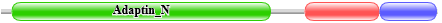 Gamma(Human)         Gamma(Human)         Gamma(Human)         Gamma(Human)         Gamma(Human)         Gamma(Human)         Gamma(Human)         Gamma(Human)         Gamma(Human)         Gamma(Human)         OrganismAdaptin  NAdaptin  NAdaptin  NAdaptin  NAdaptin  NAdaptin  NCop-gamma platfCop-gamma platfCop-gamma platfCoatomer g cplaHomo sapience1 (23-539)1 (23-539)1 (23-539)1 (23-539)1 (23-539)1 (23-539)1 (609-756)1 (609-756)1 (609-756)1 (758-870)Arabidopsis thaliana1 (25-543)1 (25-543)1 (25-543)1 (25-543)1 (25-543)1 (25-543)1 (620-767)1 (620-767)1 (620-767)1 (769-883)Saccharomyces cerevisiae1 (19-560)1 (19-560)1 (19-560)1 (19-560)1 (19-560)1 (19-560)1 (669-819)1 (669-819)1 (669-819)1 (821-933)Plasmodium falciparum1 (32-653)1 (32-653)1 (32-653)1 (32-653)1 (32-653)1 (32-653)1 (781-949)1 (781-949)1 (781-949)1 (951-1067)Plasmodium knowlesi1 (32-625)1 (32-625)1 (32-625)1 (32-625)1 (32-625)1 (32-625)1 (727-880)1 (727-880)1 (727-880)1 (882-998)Plasmodium vivax1 (32-630)1 (32-630)1 (32-630)1 (32-630)1 (32-630)1 (32-630)1 (736-891)1 (736-891)1 (736-891)1 (893-1009)Plasmodium yoelii yoelii1 (34-592)1 (34-592)1 (34-592)1 (34-592)1 (34-592)1 (34-592)1 (704-889)1 (704-889)1 (704-889)1 (891-1007)Plasmodium chabaudi chabaudi1 (33-596)1 (33-596)1 (33-596)1 (33-596)1 (33-596)1 (33-596)1 (716-883)1 (716-883)1 (716-883)1 (885-1001)Plasmodium berghei1 (31-596)1 (31-596)1 (31-596)1 (31-596)1 (31-596)1 (31-596)1 (693-860)1 (693-860)1 (693-860)1 (862-978)Toxoplasma gondii1 (37-594)1 (37-594)1 (37-594)1 (37-594)1 (37-594)1 (37-594)1 (776-924)1 (776-924)1 (776-924)1 (926-1043)Cryptosporidium parvum1 (26-558)1 (26-558)1 (26-558)1 (26-558)1 (26-558)1 (26-558)1 (671-815)1 (671-815)1 (671-815)1 (817-933)Babesia bovis1 (19-537)1 (19-537)1 (19-537)1 (19-537)1 (19-537)1 (19-537)1 (663-799)1 (663-799)1 (663-799)1 (801-922)Theileria annulata1 (19-552)1 (19-552)1 (19-552)1 (19-552)1 (19-552)1 (19-552)1 (680-810)1 (680-810)1 (680-810)1 (812-922)Eimeria tenella1 (52-177)Neospra caninum1 (36-594)1 (36-594)1 (36-594)1 (36-594)1 (36-594)1 (36-594)1 (768-913)1 (768-913)1 (768-913)1 (915-1031)Theileria parva1 (19-549)1 (19-549)1 (19-549)1 (19-549)1 (19-549)1 (19-549)1 (676-814)1 (676-814)1 (676-814)1 (816-926)Phytophthora sojae1 (51-572)1 (51-572)1 (51-572)1 (51-572)1 (51-572)1 (51-572)1 (644-793)1 (644-793)1 (644-793)1 (795-909)          Delta(Human)           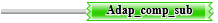           Delta(Human)                     Delta(Human)                     Delta(Human)                     Delta(Human)                     Delta(Human)                     Delta(Human)                     Delta(Human)                     Delta(Human)                     Delta(Human)                     Delta(Human)           OrganismAdap comp subAdap comp subAdap comp subAdap comp subAdap comp subAdap comp subAdap comp subAdap comp subAdap comp subAdap comp subHomo sapience1 (174-422)1 (174-422)1 (174-422)1 (174-422)1 (174-422)1 (174-422)1 (174-422)1 (174-422)1 (174-422)1 (174-422)Arabidopsis thaliana1 (273-526)1 (273-526)1 (273-526)1 (273-526)1 (273-526)1 (273-526)1 (273-526)1 (273-526)1 (273-526)1 (273-526)Saccharomyces cerevisiaeClat_adaptor_s domain 1 (2-156)Clat_adaptor_s domain 1 (2-156)Clat_adaptor_s domain 1 (2-156)Clat_adaptor_s domain 1 (2-156)Clat_adaptor_s domain 1 (2-156)Clat_adaptor_s domain 1 (2-156)Clat_adaptor_s domain 1 (2-156)Clat_adaptor_s domain 1 (2-156)Clat_adaptor_s domain 1 (2-156)Clat_adaptor_s domain 1 (2-156)Plasmodium falciparum----------Plasmodium knowlesi1 (281-515)1 (281-515)1 (281-515)1 (281-515)1 (281-515)1 (281-515)1 (281-515)1 (281-515)1 (281-515)1 (281-515)Plasmodium vivax1 (282-516)1 (282-516)1 (282-516)1 (282-516)1 (282-516)1 (282-516)1 (282-516)1 (282-516)1 (282-516)1 (282-516)Plasmodium yoelii yoelii----------Plasmodium chabaudi chabaudi----------Plasmodium berghei----------Toxoplasma gondii----------Cryptosporidium parvum----------Babesia bovis----------Theileria annulata1 (220-413)1 (220-413)1 (220-413)1 (220-413)1 (220-413)1 (220-413)1 (220-413)1 (220-413)1 (220-413)1 (220-413)Eimeria tenella1 (310-541)1 (310-541)1 (310-541)1 (310-541)1 (310-541)1 (310-541)1 (310-541)1 (310-541)1 (310-541)1 (310-541)Neospora caninum1 (335-558)1 (335-558)1 (335-558)1 (335-558)1 (335-558)1 (335-558)1 (335-558)1 (335-558)1 (335-558)1 (335-558)Theileria parva----------Phytophthora sojae1 (290-536)1 (290-536)1 (290-536)1 (290-536)1 (290-536)1 (290-536)1 (290-536)1 (290-536)1 (290-536)1 (290-536)  Epsilon(Human)                                    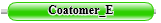   Epsilon(Human)                                      Epsilon(Human)                                      Epsilon(Human)                                      Epsilon(Human)                                      Epsilon(Human)                                      Epsilon(Human)                                      Epsilon(Human)                                      Epsilon(Human)                                      Epsilon(Human)                                      Epsilon(Human)                                         OrganismCoatomer   ECoatomer   ECoatomer   ECoatomer   ECoatomer   ECoatomer   ECoatomer   ECoatomer   ECoatomer   ECoatomer   EHomo sapience1 (15-305)1 (15-305)1 (15-305)1 (15-305)1 (15-305)1 (15-305)1 (15-305)1 (15-305)1 (15-305)1 (15-305)Arabidopsis thaliana1 (7-293)1 (7-293)1 (7-293)1 (7-293)1 (7-293)1 (7-293)1 (7-293)1 (7-293)1 (7-293)1 (7-293)Saccharomyces cerevisiae1 (2-293)1 (2-293)1 (2-293)1 (2-293)1 (2-293)1 (2-293)1 (2-293)1 (2-293)1 (2-293)1 (2-293)Plasmodium falciparum1 (2-278)1 (2-278)1 (2-278)1 (2-278)1 (2-278)1 (2-278)1 (2-278)1 (2-278)1 (2-278)1 (2-278)Plasmodium knowlesi1 (2-291)1 (2-291)1 (2-291)1 (2-291)1 (2-291)1 (2-291)1 (2-291)1 (2-291)1 (2-291)1 (2-291)Plasmodium vivax1 (3-290)1 (3-290)1 (3-290)1 (3-290)1 (3-290)1 (3-290)1 (3-290)1 (3-290)1 (3-290)1 (3-290)Plasmodium yoelii yoelii1 (1-283)1 (1-283)1 (1-283)1 (1-283)1 (1-283)1 (1-283)1 (1-283)1 (1-283)1 (1-283)1 (1-283)Plasmodium chabaudi chabaudi1 (1-283)1 (1-283)1 (1-283)1 (1-283)1 (1-283)1 (1-283)1 (1-283)1 (1-283)1 (1-283)1 (1-283)Plasmodium berghei1 (1-283)1 (1-283)1 (1-283)1 (1-283)1 (1-283)1 (1-283)1 (1-283)1 (1-283)1 (1-283)1 (1-283)Toxoplasma gondii1 (2-297)1 (2-297)1 (2-297)1 (2-297)1 (2-297)1 (2-297)1 (2-297)1 (2-297)1 (2-297)1 (2-297)Cryptosporidium parvum1 (2-312)1 (2-312)1 (2-312)1 (2-312)1 (2-312)1 (2-312)1 (2-312)1 (2-312)1 (2-312)1 (2-312)Eimeria tenella1 (68-277)1 (68-277)1 (68-277)1 (68-277)1 (68-277)1 (68-277)1 (68-277)1 (68-277)1 (68-277)1 (68-277)Neospora caninum1 (2-184)1 (2-184)1 (2-184)1 (2-184)1 (2-184)1 (2-184)1 (2-184)1 (2-184)1 (2-184)1 (2-184)Phytophthora sojae1 (3-292)1 (3-292)1 (3-292)1 (3-292)1 (3-292)1 (3-292)1 (3-292)1 (3-292)1 (3-292)1 (3-292)  Zeta(Human)                                                      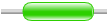   Zeta(Human)                                                        Zeta(Human)                                                        Zeta(Human)                                                        Zeta(Human)                                                        Zeta(Human)                                                        Zeta(Human)                                                        Zeta(Human)                                                        Zeta(Human)                                                        Zeta(Human)                                                        Zeta(Human)                                                         OrganismClat adaptor SClat adaptor SClat adaptor SClat adaptor SClat adaptor SClat adaptor SClat adaptor SClat adaptor SClat adaptor SClat adaptor SHomo sapience1 (45-185)1 (45-185)1 (45-185)1 (45-185)1 (45-185)1 (45-185)1 (45-185)1 (45-185)1 (45-185)1 (45-185)Arabidopsis thaliana1 (6-149)1 (6-149)1 (6-149)1 (6-149)1 (6-149)1 (6-149)1 (6-149)1 (6-149)1 (6-149)1 (6-149)Saccharomyces cerevisiae1 (8-159)1 (8-159)1 (8-159)1 (8-159)1 (8-159)1 (8-159)1 (8-159)1 (8-159)1 (8-159)1 (8-159)Plasmodium falciparum1 (8-182)1 (8-182)1 (8-182)1 (8-182)1 (8-182)1 (8-182)1 (8-182)1 (8-182)1 (8-182)1 (8-182)Plasmodium knowlesi1 (8-183)1 (8-183)1 (8-183)1 (8-183)1 (8-183)1 (8-183)1 (8-183)1 (8-183)1 (8-183)1 (8-183)Plasmodium vivax1 (8-183)1 (8-183)1 (8-183)1 (8-183)1 (8-183)1 (8-183)1 (8-183)1 (8-183)1 (8-183)1 (8-183)Plasmodium yoelii yoelii1 (47-188)1 (47-188)1 (47-188)1 (47-188)1 (47-188)1 (47-188)1 (47-188)1 (47-188)1 (47-188)1 (47-188)Plasmodium chabaudi chabaudi1 (47-192)1 (47-192)1 (47-192)1 (47-192)1 (47-192)1 (47-192)1 (47-192)1 (47-192)1 (47-192)1 (47-192)Plasmodium berghei1 (8-194)1 (8-194)1 (8-194)1 (8-194)1 (8-194)1 (8-194)1 (8-194)1 (8-194)1 (8-194)1 (8-194)Toxoplasma gondii1 (46-168)1 (46-168)1 (46-168)1 (46-168)1 (46-168)1 (46-168)1 (46-168)1 (46-168)1 (46-168)1 (46-168)Cryptosporidium parvum1 (5-154)1 (5-154)1 (5-154)1 (5-154)1 (5-154)1 (5-154)1 (5-154)1 (5-154)1 (5-154)1 (5-154)Babesia bovis1 (8-166)1 (8-166)1 (8-166)1 (8-166)1 (8-166)1 (8-166)1 (8-166)1 (8-166)1 (8-166)1 (8-166)Theileria annulata1 (8-168) with additional AP2 domain (266-324)1 (8-168) with additional AP2 domain (266-324)1 (8-168) with additional AP2 domain (266-324)1 (8-168) with additional AP2 domain (266-324)1 (8-168) with additional AP2 domain (266-324)1 (8-168) with additional AP2 domain (266-324)1 (8-168) with additional AP2 domain (266-324)1 (8-168) with additional AP2 domain (266-324)1 (8-168) with additional AP2 domain (266-324)1 (8-168) with additional AP2 domain (266-324)Eimeria tenella----------Neospora caninum1 (47-170)1 (47-170)1 (47-170)1 (47-170)1 (47-170)1 (47-170)1 (47-170)1 (47-170)1 (47-170)1 (47-170)Theileria parva----------Phytophthora sojae1 (8-153)1 (8-153)1 (8-153)1 (8-153)1 (8-153)1 (8-153)1 (8-153)1 (8-153)1 (8-153)1 (8-153)                                                                          COPII                                                                          COPII                                                                          COPII                                                                          COPII                                                                          COPII                                                                          COPII                                                                          COPII                                                                          COPII                                                                          COPII                                                                          COPII                                                                          COPII Sec13(Human)                                               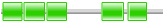  Sec13(Human)                                                Sec13(Human)                                                Sec13(Human)                                                Sec13(Human)                                                Sec13(Human)                                                Sec13(Human)                                                Sec13(Human)                                                Sec13(Human)                                                Sec13(Human)                                                Sec13(Human)                                                     OrganismWD40WD40WD40WD40WD40WD40WD40WD40WD40WD40Homo sapience5 (4-41, 47-87, 93-131, 202-244, 254-290)5 (4-41, 47-87, 93-131, 202-244, 254-290)5 (4-41, 47-87, 93-131, 202-244, 254-290)5 (4-41, 47-87, 93-131, 202-244, 254-290)5 (4-41, 47-87, 93-131, 202-244, 254-290)5 (4-41, 47-87, 93-131, 202-244, 254-290)5 (4-41, 47-87, 93-131, 202-244, 254-290)5 (4-41, 47-87, 93-131, 202-244, 254-290)5 (4-41, 47-87, 93-131, 202-244, 254-290)5 (4-41, 47-87, 93-131, 202-244, 254-290)Arabidopsis thaliana5 (2-37, 46-86, 93-133, 140-192, 200-242)5 (2-37, 46-86, 93-133, 140-192, 200-242)5 (2-37, 46-86, 93-133, 140-192, 200-242)5 (2-37, 46-86, 93-133, 140-192, 200-242)5 (2-37, 46-86, 93-133, 140-192, 200-242)5 (2-37, 46-86, 93-133, 140-192, 200-242)5 (2-37, 46-86, 93-133, 140-192, 200-242)5 (2-37, 46-86, 93-133, 140-192, 200-242)5 (2-37, 46-86, 93-133, 140-192, 200-242)5 (2-37, 46-86, 93-133, 140-192, 200-242)Saccharomyces cerevisiae2 (43-83, 194-235)2 (43-83, 194-235)2 (43-83, 194-235)2 (43-83, 194-235)2 (43-83, 194-235)2 (43-83, 194-235)2 (43-83, 194-235)2 (43-83, 194-235)2 (43-83, 194-235)2 (43-83, 194-235)Plasmodium falciparum2 (4-40, 47-87)2 (4-40, 47-87)2 (4-40, 47-87)2 (4-40, 47-87)2 (4-40, 47-87)2 (4-40, 47-87)2 (4-40, 47-87)2 (4-40, 47-87)2 (4-40, 47-87)2 (4-40, 47-87)Plasmodium knowlesi2 (2-40, 47-87)2 (2-40, 47-87)2 (2-40, 47-87)2 (2-40, 47-87)2 (2-40, 47-87)2 (2-40, 47-87)2 (2-40, 47-87)2 (2-40, 47-87)2 (2-40, 47-87)2 (2-40, 47-87)Plasmodium vivax2 (2-40, 47-87)2 (2-40, 47-87)2 (2-40, 47-87)2 (2-40, 47-87)2 (2-40, 47-87)2 (2-40, 47-87)2 (2-40, 47-87)2 (2-40, 47-87)2 (2-40, 47-87)2 (2-40, 47-87)Plasmodium yoelii yoelii3 (2-40, 47-87, 145-201)3 (2-40, 47-87, 145-201)3 (2-40, 47-87, 145-201)3 (2-40, 47-87, 145-201)3 (2-40, 47-87, 145-201)3 (2-40, 47-87, 145-201)3 (2-40, 47-87, 145-201)3 (2-40, 47-87, 145-201)3 (2-40, 47-87, 145-201)3 (2-40, 47-87, 145-201)Plasmodium chabaudi chabaudi3 (3-40, 48-87, 145-201)3 (3-40, 48-87, 145-201)3 (3-40, 48-87, 145-201)3 (3-40, 48-87, 145-201)3 (3-40, 48-87, 145-201)3 (3-40, 48-87, 145-201)3 (3-40, 48-87, 145-201)3 (3-40, 48-87, 145-201)3 (3-40, 48-87, 145-201)3 (3-40, 48-87, 145-201)Plasmodium berghei3 (2-40, 47-87, 145-201)3 (2-40, 47-87, 145-201)3 (2-40, 47-87, 145-201)3 (2-40, 47-87, 145-201)3 (2-40, 47-87, 145-201)3 (2-40, 47-87, 145-201)3 (2-40, 47-87, 145-201)3 (2-40, 47-87, 145-201)3 (2-40, 47-87, 145-201)3 (2-40, 47-87, 145-201)Toxoplasma gondii4 (5-43, 61-101, 177-224, 233-283)4 (5-43, 61-101, 177-224, 233-283)4 (5-43, 61-101, 177-224, 233-283)4 (5-43, 61-101, 177-224, 233-283)4 (5-43, 61-101, 177-224, 233-283)4 (5-43, 61-101, 177-224, 233-283)4 (5-43, 61-101, 177-224, 233-283)4 (5-43, 61-101, 177-224, 233-283)4 (5-43, 61-101, 177-224, 233-283)4 (5-43, 61-101, 177-224, 233-283)Cryptosporidium parvum4 (2-41, 48-87, 140-193, 203-245)4 (2-41, 48-87, 140-193, 203-245)4 (2-41, 48-87, 140-193, 203-245)4 (2-41, 48-87, 140-193, 203-245)4 (2-41, 48-87, 140-193, 203-245)4 (2-41, 48-87, 140-193, 203-245)4 (2-41, 48-87, 140-193, 203-245)4 (2-41, 48-87, 140-193, 203-245)4 (2-41, 48-87, 140-193, 203-245)4 (2-41, 48-87, 140-193, 203-245)Eimeria tenella4 (3-41, 49-89, 98-137, 147-192)4 (3-41, 49-89, 98-137, 147-192)4 (3-41, 49-89, 98-137, 147-192)4 (3-41, 49-89, 98-137, 147-192)4 (3-41, 49-89, 98-137, 147-192)4 (3-41, 49-89, 98-137, 147-192)4 (3-41, 49-89, 98-137, 147-192)4 (3-41, 49-89, 98-137, 147-192)4 (3-41, 49-89, 98-137, 147-192)4 (3-41, 49-89, 98-137, 147-192)Neospora caninum4 (4-43, 65-105, 187-232, 240-290)4 (4-43, 65-105, 187-232, 240-290)4 (4-43, 65-105, 187-232, 240-290)4 (4-43, 65-105, 187-232, 240-290)4 (4-43, 65-105, 187-232, 240-290)4 (4-43, 65-105, 187-232, 240-290)4 (4-43, 65-105, 187-232, 240-290)4 (4-43, 65-105, 187-232, 240-290)4 (4-43, 65-105, 187-232, 240-290)4 (4-43, 65-105, 187-232, 240-290)Phytophthora sojae1 (230-273)1 (230-273)1 (230-273)1 (230-273)1 (230-273)1 (230-273)1 (230-273)1 (230-273)1 (230-273)1 (230-273)Sec31(Human)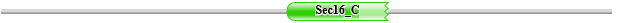 Sec31(Human)Sec31(Human)Sec31(Human)Sec31(Human)Sec31(Human)Sec31(Human)Sec31(Human)Sec31(Human)Sec31(Human)Sec31(Human)OrganismSec16  CSec16  CSec16  CSec16  CSec16  CSec16  CSec16  CSec16  CSec16  CSec16  CHomo sapience1 (573-771)1 (573-771)1 (573-771)1 (573-771)1 (573-771)1 (573-771)1 (573-771)1 (573-771)1 (573-771)1 (573-771)Arabidopsis thaliana1 WD40 (105-144) 1 Sec16C (503-702)1 WD40 (105-144) 1 Sec16C (503-702)1 WD40 (105-144) 1 Sec16C (503-702)1 WD40 (105-144) 1 Sec16C (503-702)1 WD40 (105-144) 1 Sec16C (503-702)1 WD40 (105-144) 1 Sec16C (503-702)1 WD40 (105-144) 1 Sec16C (503-702)1 WD40 (105-144) 1 Sec16C (503-702)1 WD40 (105-144) 1 Sec16C (503-702)1 WD40 (105-144) 1 Sec16C (503-702)Saccharomyces cerevisiae2 Wd40 (102-137, 248-286), 1 Sec16C (514-679), 1 Sec31 (899-946), 1 SRA1 (1141-1266)2 Wd40 (102-137, 248-286), 1 Sec16C (514-679), 1 Sec31 (899-946), 1 SRA1 (1141-1266)2 Wd40 (102-137, 248-286), 1 Sec16C (514-679), 1 Sec31 (899-946), 1 SRA1 (1141-1266)2 Wd40 (102-137, 248-286), 1 Sec16C (514-679), 1 Sec31 (899-946), 1 SRA1 (1141-1266)2 Wd40 (102-137, 248-286), 1 Sec16C (514-679), 1 Sec31 (899-946), 1 SRA1 (1141-1266)2 Wd40 (102-137, 248-286), 1 Sec16C (514-679), 1 Sec31 (899-946), 1 SRA1 (1141-1266)2 Wd40 (102-137, 248-286), 1 Sec16C (514-679), 1 Sec31 (899-946), 1 SRA1 (1141-1266)2 Wd40 (102-137, 248-286), 1 Sec16C (514-679), 1 Sec31 (899-946), 1 SRA1 (1141-1266)2 Wd40 (102-137, 248-286), 1 Sec16C (514-679), 1 Sec31 (899-946), 1 SRA1 (1141-1266)2 Wd40 (102-137, 248-286), 1 Sec16C (514-679), 1 Sec31 (899-946), 1 SRA1 (1141-1266)Plasmodium falciparum1 (734-942)1 (734-942)1 (734-942)1 (734-942)1 (734-942)1 (734-942)1 (734-942)1 (734-942)1 (734-942)1 (734-942)Plasmodium knowlesi1 (722-928)1 (722-928)1 (722-928)1 (722-928)1 (722-928)1 (722-928)1 (722-928)1 (722-928)1 (722-928)1 (722-928)Plasmodium vivax----------Plasmodium yoelii yoelii1 (704-909)1 (704-909)1 (704-909)1 (704-909)1 (704-909)1 (704-909)1 (704-909)1 (704-909)1 (704-909)1 (704-909)Plasmodium chabaudi chabaudi1 (709-922)1 (709-922)1 (709-922)1 (709-922)1 (709-922)1 (709-922)1 (709-922)1 (709-922)1 (709-922)1 (709-922)Plasmodium berghei1 (703-915)1 (703-915)1 (703-915)1 (703-915)1 (703-915)1 (703-915)1 (703-915)1 (703-915)1 (703-915)1 (703-915)Toxoplasma gondii----------Cryptosporidium parvum----------Babesia bovis----------Theileria annulata----------Eimeria tenella----------Neospora caninum----------Theileria  parva----------Phytophthora sojae1 WD40 (173-211) 1 Sec16C (601-798)1 WD40 (173-211) 1 Sec16C (601-798)1 WD40 (173-211) 1 Sec16C (601-798)1 WD40 (173-211) 1 Sec16C (601-798)1 WD40 (173-211) 1 Sec16C (601-798)1 WD40 (173-211) 1 Sec16C (601-798)1 WD40 (173-211) 1 Sec16C (601-798)1 WD40 (173-211) 1 Sec16C (601-798)1 WD40 (173-211) 1 Sec16C (601-798)1 WD40 (173-211) 1 Sec16C (601-798) Sar1a (Human)                                                        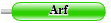  Sar1a (Human)                                                         Sar1a (Human)                                                         Sar1a (Human)                                                         Sar1a (Human)                                                         Sar1a (Human)                                                         Sar1a (Human)                                                         Sar1a (Human)                                                         Sar1a (Human)                                                         Sar1a (Human)                                                         Sar1a (Human)                                                        OrganismArfArfArfArfArfArfArfArfArfArfHomo sapience1 (12-197)1 (12-197)1 (12-197)1 (12-197)1 (12-197)1 (12-197)1 (12-197)1 (12-197)1 (12-197)1 (12-197)Arabidopsis thaliana1 (7-192)1 (7-192)1 (7-192)1 (7-192)1 (7-192)1 (7-192)1 (7-192)1 (7-192)1 (7-192)1 (7-192)Saccharomyces cerevisiae1 (10-190)1 (10-190)1 (10-190)1 (10-190)1 (10-190)1 (10-190)1 (10-190)1 (10-190)1 (10-190)1 (10-190)Plasmodium falciparum1 (7-191)1 (7-191)1 (7-191)1 (7-191)1 (7-191)1 (7-191)1 (7-191)1 (7-191)1 (7-191)1 (7-191)Plasmodium knowlesi1 (7-190)1 (7-190)1 (7-190)1 (7-190)1 (7-190)1 (7-190)1 (7-190)1 (7-190)1 (7-190)1 (7-190)Plasmodium vivax1 (7-190)1 (7-190)1 (7-190)1 (7-190)1 (7-190)1 (7-190)1 (7-190)1 (7-190)1 (7-190)1 (7-190)Plasmodium yoelii yoelii1 (7-190)1 (7-190)1 (7-190)1 (7-190)1 (7-190)1 (7-190)1 (7-190)1 (7-190)1 (7-190)1 (7-190)Plasmodium chabaudi chabaudi1 (7-190)1 (7-190)1 (7-190)1 (7-190)1 (7-190)1 (7-190)1 (7-190)1 (7-190)1 (7-190)1 (7-190)Plasmodium berghei1 (7-190)1 (7-190)1 (7-190)1 (7-190)1 (7-190)1 (7-190)1 (7-190)1 (7-190)1 (7-190)1 (7-190)Toxoplasma gondii1 (7-191)1 (7-191)1 (7-191)1 (7-191)1 (7-191)1 (7-191)1 (7-191)1 (7-191)1 (7-191)1 (7-191)Cryptosporidium parvum1 (25-210)1 (25-210)1 (25-210)1 (25-210)1 (25-210)1 (25-210)1 (25-210)1 (25-210)1 (25-210)1 (25-210)Babesia bovis1 (8-192)1 (8-192)1 (8-192)1 (8-192)1 (8-192)1 (8-192)1 (8-192)1 (8-192)1 (8-192)1 (8-192)Theileria annulata1 (8-191)1 (8-191)1 (8-191)1 (8-191)1 (8-191)1 (8-191)1 (8-191)1 (8-191)1 (8-191)1 (8-191)Eimeria tenella1 (7-112)1 (7-112)1 (7-112)1 (7-112)1 (7-112)1 (7-112)1 (7-112)1 (7-112)1 (7-112)1 (7-112)Neospora caninum1 (7-191)1 (7-191)1 (7-191)1 (7-191)1 (7-191)1 (7-191)1 (7-191)1 (7-191)1 (7-191)1 (7-191)Theileria  parva1 (8-191)1 (8-191)1 (8-191)1 (8-191)1 (8-191)1 (8-191)1 (8-191)1 (8-191)1 (8-191)1 (8-191)Phytophthora  sojae1 (7-192)1 (7-192)1 (7-192)1 (7-192)1 (7-192)1 (7-192)1 (7-192)1 (7-192)1 (7-192)1 (7-192)  Sec23 (Human)                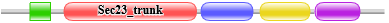   Sec23 (Human)                  Sec23 (Human)                  Sec23 (Human)                  Sec23 (Human)                  Sec23 (Human)                  Sec23 (Human)                  Sec23 (Human)                  Sec23 (Human)                  Sec23 (Human)                  Sec23 (Human)                OrganismZf Sec23 Sec24Sec23trunkSec23trunkSec23trunkSec23trunkSec23 BSSec23 BSSec23 helicalGelsolinGelsolinHomo sapience1 (58-98)1 (126-392)1 (126-392)1 (126-392)1 (126-392)1 (403-506)1 (403-506)1 (520-619)1 (631-720)1 (631-720)Arabidopsis thaliana1 (57-95)1 (124-392)1 (124-392)1 (124-392)1 (124-392)1 (402-508)1 (402-508)1 (522-621)1 (633-722)1 (633-722)Saccharomyces cerevisiae1 (53-93)1 (119-388)1 (119-388)1 (119-388)1 (119-388)1 (399-512)1 (399-512)1 (524-623)1 (635-724)1 (635-724)Plasmodium falciparum1 (55-93)1 (122-384)1 (122-384)1 (122-384)1 (122-384)1 (394-497)1 (394-497)1 (509-608)1 (620-710)1 (620-710)Plasmodium knowlesi1 (55-93)1 (122-383)1 (122-383)1 (122-383)1 (122-383)1 (394-497)1 (394-497)1 (509-608)1 (620-710)1 (620-710)Plasmodium vivax1 (55-93)1 (122-383)1 (122-383)1 (122-383)1 (122-383)1 (394-497)1 (394-497)1 (509-608)1 (620-710)1 (620-710)Plasmodium yoelii yoelii1 (55-93)1 (122-383)1 (122-383)1 (122-383)1 (122-383)1 (394-497)1 (394-497)1 (509-608)1 (620-710)1 (620-710)Plasmodium chabaudi chabaudi1 (55-93)1 (122-383)1 (122-383)1 (122-383)1 (122-383)1 (394-497)1 (394-497)1 (509-608)1 (620-710)1 (620-710)Plasmodium berghei1 (55-93)1 (122-383)1 (122-383)1 (122-383)1 (122-383)1 (394-497)1 (394-497)1 (509-608)1 (620-710)1 (620-710)Toxoplasma gondii1 (53-91)1 (131-407)1 (131-407)1 (131-407)1 (131-407)1 (418-521)1 (418-521)1 (533-632)1 (646-735)1 (646-735)Cryptosporidium parvum1 (54-92)1 (122-383)1 (122-383)1 (122-383)1 (122-383)1 (394-497)1 (394-497)1 (509-608)1 (621-710)1 (621-710)Babesia bovis1 (58-96)1 (127-376)1 (127-376)1 (127-376)1 (387-512)1 (387-512)1 (387-512)1 (524-623)1 (635-725)1 (635-725)Theileria annulata1 (57-95)1 (126-377)1 (126-377)1 (126-377)1 (385-516)1 (385-516)1 (385-516)1 (528-627)1 (639-729)1 (639-729)Eimeria tenella1 (53-91)1 (144-419)1 (144-419)1 (144-419)1 (427-530)1 (427-530)1 (427-530)1 (542-641)1 (655-744)1 (655-744)Neospora caninum1 (53-91)1 (133-410)1 (133-410)1 (133-410)1 (421-524)1 (421-524)1 (421-524)1 (536-635)1 (649-738)1 (649-738)Theileria  parva1 (57-95)1 (126-377)1 (126-377)1 (126-377)1 (385-516)1 (385-516)1 (385-516)1 (528-627)1 (639-729)1 (639-729)Phytophthora sojae1 (49-87)1 (116-385)1 (116-385)1 (116-385)1 (403-507)1 (403-507)1 (403-507)1 (521-621)1 (633-722)1 (633-722)Sec24A (Human) 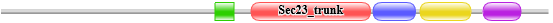 Sec24A (Human) Sec24A (Human) Sec24A (Human) Sec24A (Human) Sec24A (Human) Sec24A (Human) Sec24A (Human) Sec24A (Human) Sec24A (Human) Sec24A (Human) OrganismZf Sec23 Sec24Sec23trunkSec23trunkSec23 BSSec23 BSSec23 BSSec23 BSSec23 helicalGelsolinGelsolinHomo sapience1 (428-465)1 (501-739)1 (501-739)1 (744-828)1 (744-828)1 (744-828)1 (744-828)1 (839-940)1 (964-1039)1 (964-1039)Arabidopsis thaliana (Sec24)1 (368-406)1 (443-680)1 (443-680)1 (685-769)1 (685-769)1 (685-769)1 (685-769)1 (780-884)1 (909-980)1 (909-980)Saccharomyces cerevisiae(Sec24)1 (228-265)1 (301-548)1 (301-548)1 (553-636)1 (553-636)1 (553-636)1 (553-636)1 (647-750)1 (780-856)1 (780-856)Plasmodium berghei1 (236-274)1 (311-579)1 (311-579)1 (585-669)1 (585-669)1 (585-669)1 (585-669)1 (680-770)1 (794-860)1 (794-860)Plasmodium chabaudichabaudi1 (235-273)1 (310-578)1 (310-578)1 (584-668)1 (584-668)1 (584-668)1 (584-668)1 (679-769)1 (793-859)1 (793-859)Plasmodium falciparum1 (223-261)1 (298-577)1 (298-577)1 (582-666)1 (582-666)1 (582-666)1 (582-666)1 (677-767)1 (791-855)1 (791-855)Plasmodium knowlesi1 (224-262)1 (299-570)1 (299-570)1 (576-660)1 (576-660)1 (576-660)1 (576-660)1 (671-759)1 (788-849)1 (788-849)Plasmodium vivax1 (226-264)1 (301-572)1 (301-572)1 (578-662)1 (578-662)1 (578-662)1 (578-662)1 (673-763)1 (791-852)1 (791-852)Plasmodium yoelii1 (236-274)1 (311-579)1 (311-579)1 (585-669)1 (585-669)1 (585-669)1 (585-669)1 (680-770)1 (794-860)1 (794-860)Toxoplasma gondii1 (228-266)1 (303-527)1 (303-527)1 (601-699)1 (601-699)1 (601-699)1 (601-699)1 (710-834)1 (862-916)1 (862-916)Cryptosporidium parvum1 (196-234)1 (271-516)1 (271-516)1 (521-607)1 (521-607)1 (521-607)1 (521-607)1 (618-710)1 (732-800)1 (732-800)Eimeria tenella1 (126-157)2 (194-409, 459-505)2 (194-409, 459-505)1 (510-603)1 (510-603)1 (510-603)1 (510-603)1 (614-706)Neospora caninum1 (16-125)1 (16-125)1 (189-285)1 (189-285)1 (189-285)1 (189-285)1 (296-420)Theileria  parva1 (232-270)1 (306-550)1 (306-550)1 (555-645)1 (555-645)1 (555-645)1 (555-645)Theileria annulata1 (238-276)1 (312-556)1 (312-556)1 (561-651)1 (561-651)1 (561-651)1 (561-651)Babesia bovis1 (179-217)1 (251-484)1 (251-484)1 (489-573)1 (489-573)1 (489-573)1 (489-573)1 (584-676)1 (698-763)1 (698-763)Phytophthora sojae1 (338-376)1 (413-649)1 (413-649)1 (654-738)1 (654-738)1 (654-738)1 (654-738)1 (749-854)1 (888-973)1 (888-973)Human Sec 24B     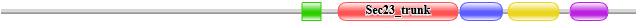 Human Sec 24B     Human Sec 24B     Human Sec 24B     Human Sec 24B     Human Sec 24B     Human Sec 24B     Human Sec 24B     Human Sec 24B     Human Sec 24B     Human Sec 24B     OrganismZf Sec23 Sec24Sec23trunkSec23trunkSec23 BSSec23 BSSec23 BSSec23 BSSec23 helicalGelsolinGelsolinHomo sapience1 (602-639)1 (675-914)1 (675-914)1 (919-1003)1 (919-1003)1 (919-1003)1 (919-1003)1 (1014-1115)1 (1139-1214)1 (1139-1214)Plasmodium berghei1 (754-1019)1 (754-1019)1 (1025-1113)1 (1025-1113)1 (1025-1113)1 (1025-1113)1 (1124-1222)Plasmodium chabaudichabaudi1 (754-1019)1 (754-1019)1 (1025-1113)1 (1025-1113)1 (1025-1113)1 (1025-1113)1 (1124-1222)Plasmodium falciparum1 (751-987)1 (751-987)1 (993-1081)1 (993-1081)1 (993-1081)1 (993-1081)1 (1092-1190)Plasmodium knowlesi1 (926-1169)1 (926-1169)1 (1176-1264)1 (1176-1264)1 (1176-1264)1 (1176-1264)1 (1275-1373)Plasmodium vivax1 (944-1192)1 (944-1192)1 (1198-1286)1 (1198-1286)1 (1198-1286)1 (1198-1286)1 (1297-1395)Plasmodium yoelii1 (745-1010)1 (1016-1104)1 (1016-1104)1 (1016-1104)1 (1016-1104)1 (1016-1104)1 (1115-1213)Toxoplasma gondii1 (682-720)1 (848-1148)1 (1268-1366)Cryptosporidium parvum1 (313-351)1 (396-615)1 (687-776)1 (687-776)1 (687-776)1 (687-776)1 (687-776)1 (839-912)Eimeria tenella1 (673-711)1 (853-1019)1 (1209-1309)Neospora caninum1 (661-699)1 (831-1126)1 (1246-1344)Theileria  parva1 (292-329)1 (446-669)1 (674-762)1 (674-762)1 (674-762)1 (674-762)1 (674-762)1 (773-856)Theileria annulata1 (291-328)1 (451-686)1 (691-779)1 (691-779)1 (691-779)1 (691-779)1 (691-779)1 (790-869)Babesia bovis1 (245-281)1 (425-660)1 (665-754)1 (665-754)1 (665-754)1 (665-754)1 (665-754)1 (766-853)Phytophthora sojae1 (358-396)1 (433-675)1 (680-770)1 (680-770)1 (680-770)1 (680-770)1 (680-770)1 (781-897)COPICOPICOPIICOPIIFirst shell of interactionFirst shell of interactionFirst shell of interactionFirst shell of interactionInteracting protein from StringNew ID (Name of the protein)Interacting protein from StringNew ID (Name of the protein)PFD0745cPF3D7_0415400 (coatomer subunit zeta, putative)PF13_0324PF3D7_1361100 (protein transport protein Sec24A)PFF0330wPF3D7_0606700 (coatomer alpha subunit, putative)Sar1PF3D7_0416800 (small GTP-binding protein sar1)PF11_0463PF3D7_1145100 (coatomer subunit gamma, putative)PFL1480wPF3D7_1230700 (protein transport protein SEC13)PF14_0277PF3D7_1429800 (coatomer subunit beta, putative)Pfsec23PF3D7_0822600 (protein transport protein SEC23)PFI0290cPF3D7_0905900 (coatomer subunit beta, putative)Sec31pPF3D7_0214100 (protein transport protein SEC31)PF11_0359PF3D7_1134800 (coatomer subunit delta)PFI0250cPF3D7_0905100 (nucleoporin NUP100/NSP100, putative)MAL8P1.121PF3D7_0808400 (coatomer subunit epsilon, putative)PFD0872wPF3D7_0418000 (conserved Plasmodium protein, unknown function)PFF0655cPF3D7_0613500 (AP-3 complex subunit beta, putative)PfSec22PF3D7_0320100 (protein transport protein SEC22)PFE1400cPF3D7_0528100 (AP-1 complex subunit beta, putative)PFD0250cPF3D7_0405100 (protein transport protein Sec24B, putative)MAL7P1.164PF3D7_0730200 (AP-4 complex subunit beta, putative)PfSyn5PF3D7_1332000 (syntaxin, Qa-SNARE family)PF08_0120PF3D7_0804900 (GTPase-activating protein, putative)ERD2PF3D7_1353600 (ER lumen protein retaining receptor)MAL13P1.163.1PF3D7_1330400 (ER lumen protein retaining receptor 1, putative)Rab1aPF3D7_0513800 (ras-related protein Rab-1A)Rab1bPF3D7_0512600 (ras-related protein Rab-1B)Second shell of interactionSecond shell of interactionSecond shell of interactionSecond shell of interactionPFB0805cPF3D7_0217300 (AP-2 complex subunit sigma, putative)PfVAMP8PF3D7_1303200 (SNARE protein, putative)PFL2425wPF3D7_1250500 (AP-3 complex subunit sigma, putative)PFB0750wPF3D7_0216400 (vacuolar protein sorting-associated protein 45, putative)PF14_0529PF3D7_1455500 (AP-1 complex subunit gamma, putative)PFE0445cPF3D7_0509000 (alpha-soluble NSF attachment protein, putative)PF13_0062PF3D7_1311400 (AP-1 complex subunit mu-1)PFC0140cPF3D7_0303000 (N-ethylmaleimide-sensitive fusion protein)PFF0830wPF3D7_0617100 (AP-2 complex subunit alpha, putative)Syn16PF3D7_1243000 (syntaxin, Qa-SNARE family)PF11_0202PF3D7_1119500 (AP-4 complex subunit mu, putative)Syn17PF3D7_0210700 (syntaxin, Qa-SNARE family)PFL2220wPF3D7_1246300 (conserved Plasmodium protein, unknown function)PFF0665cPF3D7_0613700 (syntaxin-binding protein, putative)PFD1090cPF3D7_0423100 (AP-4 complex subunit sigma, putative)PF10_0331PF3D7_1034000 (Sec1 family protein, putative)PFI0200cPF3D7_0904100 (AP-4 complex subunit epsilon, putative)PfYkt6.1PF3D7_0910600 (SNARE protein)PFL0930wPF3D7_1219100 (clathrin heavy chain, putative)PfYkt6.2PF3D7_1324700 (SNARE protein, putative)